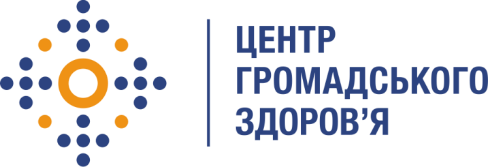 Державна установа 
«Центр громадського здоров’я Міністерства охорони здоров’я України» оголошує конкурс для відбору консультанта з  написання щорічної доповіді про стан здоров'я населення (репродуктивне здоров’я, здоров’я матері та дитини)Назва позиції: Консультант з написання щорічної доповіді про стан здоров'я населення (репродуктивне здоров’я, здоров’я матері та дитини)Період надання послуг: березень 2023 Інформація щодо установи:Головним завданнями Державної установи «Центр громадського здоров’я Міністерства охорони здоров’я України» (далі – Центр) є діяльність у сфері громадського здоров’я. Центр виконує лікувально-профілактичні, науково-практичні та організаційно-методичні функції у сфері охорони здоров’я з метою забезпечення якості лікування хворих на соціально небезпечні захворювання, зокрема ВІЛ/СНІД, туберкульоз, наркозалежність, вірусні гепатити тощо, попередження захворювань в контексті розбудови системи громадського здоров’я. Центр приймає участь в розробці регуляторної політики і взаємодіє з іншими міністерствами, науково-дослідними установами, міжнародними установами та громадськими організаціями, що працюють в сфері громадського здоров’я та протидії соціально небезпечним захворюванням.Завдання:Послуги з аналізу репродуктивного потенціалу жінок України;Послуги з аналізу захворюваності/поширеності онкопатології, патології вагітних Послуги з опису рівня материнської та перинатальної, малюкової смертності, основних причин смерті новонароджених у стаціонарах, госпітальної летальності дітейПослуги ресурсного забезпечення системи охорони здоров’я матері та дитиниПослуги з підготовки відповідних таблиць та інфографікиВимоги до професійної компетентності:Вища медична освіта;Досвід формування аналітичних матеріалів, довідок, презентацій;Знання ділової української мови.Резюме мають бути надіслані електронною поштою на електронну адресу: vacancies@phc.org.ua. В темі листа, будь ласка, зазначте: «102-2023 Консультант з  написання щорічної доповіді про стан здоров'я населення (репродуктивне здоров’я, здоров’я матері та дитини)»Термін подання документів – до 21 березня 2023року, реєстрація документів 
завершується о 18:00.За результатами відбору резюме успішні кандидати будуть запрошені до участі у співбесіді. У зв’язку з великою кількістю заявок, ми будемо контактувати лише з кандидатами, запрошеними на співбесіду. Умови завдання та контракту можуть бути докладніше обговорені під час співбесіди.Державна установа «Центр громадського здоров’я Міністерства охорони здоров’я України» залишає за собою право повторно розмістити оголошення про конкурс, скасувати конкурс, запропонувати позицію зі зміненими завданнями чи з іншою тривалістю контракту.